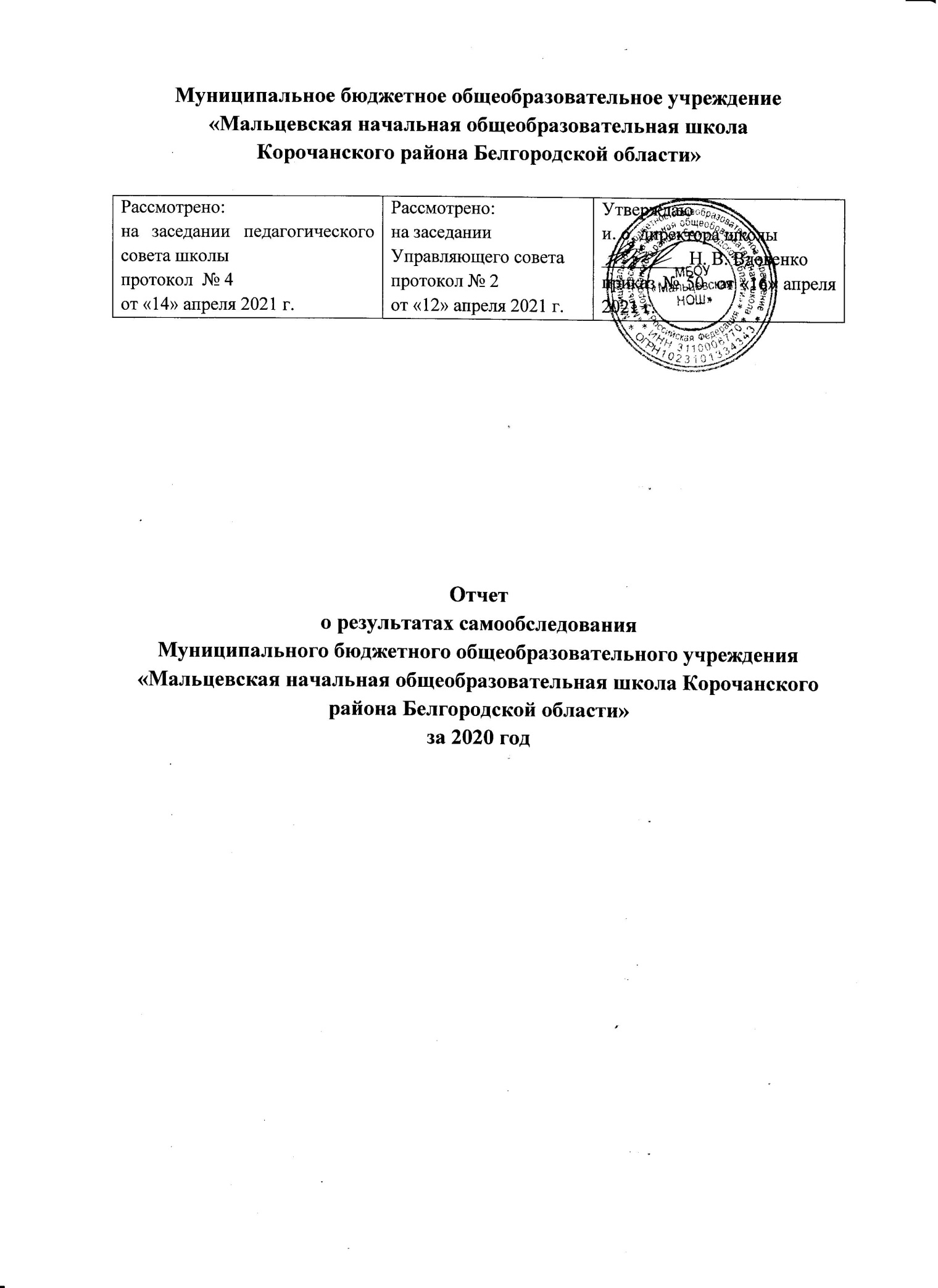 АНАЛИТИЧЕСКАЯ ЧАСТЬI. ОБЩИЕ СВЕДЕНИЯ ОБ ОБРАЗОВАТЕЛЬНОЙ ОРГАНИЗАЦИИОсновным видом деятельности МБОУ «Мальцевская НОШ» (далее – Школа) является реализация общеобразовательных программ:основной образовательной программы дошкольного общего образования;основной образовательной программы начального общего образования.II. ОСОБЕННОСТИ УПРАВЛЕНИЯУправление осуществляется на принципах единоначалия и самоуправления.Таблица 1. Органы управления, действующие в ШколеДля осуществления учебно-методической работы в Школе создано методическое объединение учителей начальных и классов и воспитателей детского сада. III. ОЦЕНКА ОБРАЗОВАТЕЛЬНОЙ ДЕЯТЕЛЬНОСТИОбразовательная деятельность организуется в соответствии с Федеральным законом от 29.12.2012 № 273-ФЗ «Об образовании в Российской Федерации», ФГОС начального общего, основного общего и среднего общего образования, СанПиН 2.4.2.2821-10 «Санитарно-эпидемиологические требования к условиям и организации обучения в общеобразовательных учреждениях», основными образовательными программами по уровням образования, включая учебные планы, календарные учебные графики, расписанием занятий.Учебный план 1–4-х классов ориентирован на четырехлетний нормативный срок освоения основной образовательной программы начального общего образования (реализация ФГОС НОО) Форма обучения: очная.Язык обучения: русский.Таблица 2. Режим образовательной деятельностиНачало учебных занятий – 8 ч 30 мин.Об антикоронавирусных мерахВ 2020 году на сайте ОО была размещена информация, посвященная работе Школы в новых особых условиях. Частью этой информации стал перечень документов, регламентирующих функционирование ОО в условиях коронавирусной инфекции. В перечень вошли документы вышестоящих организаций и ведомств, а также новые и измененные внутренние локальные нормативные акты Школы.Таблица 3. Перечень документов, регламентирующий функционирование Школы в условиях коронавирусной инфекцииТаблица 4. Общая численность обучающихся, осваивающих образовательные программы в 2020 годуВсего в 2020 году в образовательной организации получали образование 10 обучающихся.Школа реализует следующие образовательные программы:основная образовательная программа дошкольного общего образования;основная образовательная программа начального общего образования.Обучающиеся с ограниченными возможностями здоровьяВ 2019/21 учебном году дети с ОВЗ в Школе не обучались.На начало 2020/21 учебного года дети с ОВЗ в Школе не обучаются.Внеурочная деятельностьОрганизация внеурочной деятельности соответствует требованиям ФГОС. Структура программ внеурочной деятельности в соответствии с ФГОС включает:результаты освоения курса внеурочной деятельности;содержание курса внеурочной деятельности с указанием форм организации и видов деятельности;тематическое планирование.Все программы по внеурочной деятельности имеют аннотации и размещены на официальном сайте Школы.Внеурочная деятельность  организована по следующим направлениям развития личности:  спортивно-оздоровительное,  духовно-нравственное,  социальное,   общеинтеллектуальное,  общекультурное.Формой организации внеурочной деятельности являются кружки.Реализация программ внеурочной деятельности в период временных ограничений, связанных с эпидемиологической ситуацией 2020 года, проводилась с использованием дистанционных образовательных технологий.Весна 2020. Все курсы внеурочной деятельности (кроме физкультурно-оздоровительного направления) реализовывались в дистанционном формате:были внесены изменения в положение о внеурочной деятельности, в рабочие программы курсов и скорректировано КТП;составлено расписание занятий в режиме онлайн на каждый учебный день в соответствии с образовательной программой и планом внеурочной деятельности по каждому курсу, предусматривая дифференциацию по классам и время проведения занятия не более 30 минут;проводилось обязательное информирование обучающихся и их родителей об изменениях в планах внеурочной деятельности.Осень 2020. В первой и второй четверти 2020–2021 учебного года занятия по внеурочной деятельности проводились в традиционном очном формате. Вывод: выявленные проблемы не повлияли на качество организации внеурочной деятельности. Благодаря внесению необходимых изменений учебный план по внеурочной деятельности выполнен в полном объеме, в основном удалось сохранить контингент учеников.Воспитательная работаВоспитательная работа в Школе осуществляется по следующим направлениям:1. Гражданско-патриотическое воспитание2. Нравственное и духовное воспитание3. Воспитание положительного отношения к труду и творчеству4. Интеллектуальное воспитание5. Здоровьесберегающее воспитание6. Социокультурное и медиакультурное воспитание7. Культуротворческое и эстетическое воспитание8. Правовое воспитание и культура безопасности9. Воспитание семейных ценностей10. Формирование коммуникативной культуры11. Экологическое воспитаниеВо втором полугодии 2019/20 учебного года классными руководителями использовались различные формы работы с обучающимися и их родителями:тематические классные часы (дистанционно);участие в творческих конкурсах: конкурсы рисунков, фотоконкурсы, конкурс чтецов (дистанционно);участие в интеллектуальных конкурсах, олимпиадах (дистанционно);индивидуальные беседы с учащимися (дистанционно);индивидуальные беседы с родителями (дистанционно);родительские собрания (дистанционно).На начало 2020/21 учебного года в Школе сформировано 4 общеобразовательных класса. Классными руководителями 1–4-х классов составлены годовые планы воспитательной работы с классами в соответствии с планом воспитательной работы Школы.Постановлением главного санитарного врача от 30.06.2020 № 16 «Об утверждении санитарно-эпидемиологических правил СП 3.1/2.4.3598-20 "Санитарно-эпидемиологические требования к устройству, содержанию и организации работы образовательных организаций и других объектов социальной инфраструктуры для детей и молодежи в условиях распространения новой коронавирусной инфекции (COVID-19)"» массовые мероприятия в образовательных организациях запрещены до 01.01.2022. В сложившейся ситуации школьные и классные воспитательные мероприятия в сентябре и начале октября проводились классными руководителями в своих классах.  IV. СОДЕРЖАНИЕ И КАЧЕСТВО ПОДГОТОВКИВ 2020 году ввиду особых условий промежуточная аттестация проводилась по учебным предметам без аттестационных испытаний, поэтому обучающимся итоговые отметки выставили по текущей успеваемости.Проведен анализ успеваемости и качества знаний по итогам 2019–2020 учебного года.Таблица 5. Статистика показателей за 2019–2020 годКраткий анализ динамики результатов успеваемости и качества знанийТаблица 6. Результаты освоения учащимися программ начального общего образования по показателю «успеваемость» в 2019/20 учебном годуЕсли сравнить результаты освоения обучающимися программ начального общего образования по показателю «успеваемость» в 2019 году с результатами освоения учащимися программ начального общего образования по показателю «успеваемость» в 2020 году, то можно отметить, что процент учащихся, окончивших на «4» и «5», вырос на 14  процентов (в 2019-м был 57 %).Результаты ВПРВесна 2020. Всероссийские проверочные работы, проведение которых было запланировано на весну 2020 года, не проводились из-за сложной эпидемиологической ситуации.Активность и результативность участия в олимпиадахВ 2020 году проанализированы результаты участия обучающихся Школы в олимпиадах и конкурсах всероссийского, регионального, муниципального и школьного уровней.Осень 2020 года, ВсОШ. В 2020/21 году в рамках ВсОШ прошли школьный и муниципальный этапы. В школьном этапе олимпиады по русскому языку принял участие 1 обучающийся, количество победителей – 0, количество призёров- 0, количество заявок на муниципальный этап – 0. В школьном этапе олимпиады по математике принял участие 1 обучающийся, количество победителей – 0, количество призёров- 0, количество заявок на муниципальный этап – 0. Анализируя результаты, можно сделать вывод, что количественные и качественные показатели не изменились по сравнению с прошлым учебным годом. Следовательно, необходимо активизировать работу по подготовке обучающихся к олимпиадам.В ноябре 2020 года 100 % обучающихся приняли участие во Всероссийской олимпиаде «Эколята - молодые защитники природы». Результат: 1 победитель, 1 призёр.Обучающие принимают активное участие в Уроке цифры-всероссийском образовательном проекте в сфере цифровой экономики.14 сентября- 4 октября 2020 г. «Искусственный интеллект и машинное обучение» приняли участие 100 %, получили сертификаты 100%.23 ноября- 13 декабря 2020 г.  «Нейросети и коммуникации» приняли участие 100 %, получили сертификаты 100%.В 2020 году был проанализирован объем участников дистанционных конкурсных мероприятий разных уровней. Дистанционные формы работы с учащимися, создание условий для проявления их познавательной активности позволили принимать активное участие в дистанционных конкурсах  различных уровней. Результат – положительная динамика участия в олимпиадах и конкурсах  в дистанционном формате.  V. ОЦЕНКА ФУНКЦИОНИРОВАНИЯ ВНУТРЕННЕЙ СИСТЕМЫ ОЦЕНКИ КАЧЕСТВА ОБРАЗОВАНИЯОдна из основных задач, стоящих перед коллективом школы – это совершенствование управления качеством образования, что подразумевает обоснование, выбор и реализацию мер, позволяющих получить высокие результаты при минимальных затратах времени и усилий со стороны всех участников образовательного процесса. Существенную роль в решении этой задачи решает внутренняя система оценки качества образования. Нормативно-правовой базой её функционирования служит  Федеральный  закон  от 29.12.2012 N 273-ФЗ «Об образовании в Российской Федерации»,  приказ Министерства образования и науки РФ от 06 октября 2009 года № 373 «Об утверждении и введении в действие федерального государственного стандарта начального общего образования», (зарегистрирован в Минюсте 22 декабря 2009 года, рег. №17785, Устав  МБОУ «Мальцевская НОШ», «Положение о внутренней системе оценки качества образования в МБОУ Мальцевская НОШ», программа мониторинга.Основными пользователями ВСОКО являются:обучающиеся и их родители (законные представители); педагогический коллектив школы и представители родительской общественности; Управляющий советуправление образования администрации муниципального района «Корочанский район» и его структурные подразделенияадминистрация муниципального района «Корочанский район»общественные организации, заинтересованные в оценке качества образования.Реализация ВСОКО осуществляется посредством существующих процедур контроля и экспертной оценки качества образования:мониторингом образовательных достижений обучающихся на разных ступенях обучения;  анализом творческих достижений школьников; результатами аттестации педагогических и руководящих работников; результатами паспортизации учебных кабинетов школы;  результатами самоанализа в процессе государственной аккредитации школы;результатами статистических (проведенных по инициативе администрации и общественных органов управления школой) и социологических исследований; системой внутришкольного контроля; системой медицинских исследований школьников, проводимых по инициативе школьной медицинской службы, администрации и органов общественного управления школой;иными психолого-педагогическими, медицинскими и социологическими исследованиями, проведенными по инициативе субъектов образовательного процесса.В качестве источников  данных для оценки качества образования используются:образовательная статистика;промежуточная аттестация;мониторинговые исследования;социологические опросы;отчеты работников школы;посещение уроков и внеклассных мероприятий.Организационная структура, занимающаяся внутренней  системой оценки качества образования, экспертизой качества образования и интерпретацией полученных результатов, включает в себя: администрацию школы, педагогический совет, Методическое объединение учителей-начальных классов, временные структуры.VI. ОЦЕНКА КАДРОВОГО ОБЕСПЕЧЕНИЯВ целях повышения качества образовательной деятельности в Школе проводится целенаправленная кадровая политика, основная цель которой – обеспечение оптимального баланса процессов обновления и сохранения численного и качественного состава кадров в его развитии в соответствии с потребностями Школы и требованиями действующего законодательства.Основные принципы кадровой политики направлены:на сохранение, укрепление и развитие кадрового потенциала;создание квалифицированного коллектива, способного работать в современных условиях;повышение уровня квалификации персонала.На период самообследования в Школе работают 2 педагога, имеющих высшее образование, 2 квалификационную категорию.Анализ мероприятий, которые проведены в Школе в 2020 году, по вопросу подготовки педагогов к новой модели аттестации свидетельствует об отсутствии системности в работе по этому направлению. Так, методическое объединение учителей начальной школы вопрос о новых подходах к аттестации, рассмотрели в общих чертах. Объяснением сложившейся ситуации может служить сохранение действующей модели аттестации до 31.12.2020 и отсутствие утвержденных на федеральном уровне документов, закрепляющих новую.Результаты анализа данных по применению педагогами информационных и дистанционных технологий в образовательной деятельности – урочной и  внеурочной – показали, что интенсивность их применения выпала на период перехода в дистанционный режим при распространении коронавирусной инфекции, что является закономерным. Для понимания ситуации в Школе было проведено исследование, результаты которого демонстрируют, что педагогам не хватает компетенций для подготовки к дистанционным занятиям, недостаточно компетенций для применения дистанционных инструментов при реализации программ, так как ранее не практиковали такую форму обучения, и у них не было никакого опыта для ее реализации.Вывод: в связи с выявленными проблемами  необходимо проработать вопрос о прохождении и курсов повышения квалификации по теме организации дистанционного обучения.VII. ОЦЕНКА УЧЕБНО-МЕТОДИЧЕСКОГО И БИБЛИОТЕЧНО-ИНФОРМАЦИОННОГО ОБЕСПЕЧЕНИЯОбщая характеристика:объем библиотечного фонда – 1314 единиц;книгообеспеченность – 100 процентов;обращаемость – 280 посещений в год;объем учебного фонда – 399 единиц.Фонд библиотеки формируется за счет федерального бюджета.Таблица 7. Состав фонда и его использованиеФонд библиотеки соответствует требованиям ФГОС, учебники фонда входят в федеральный перечень, утвержденный Приказом  Минпросвещения России от 18.05.2020 N 249 "О внесении изменений в федеральный перечень учебников, рекомендуемых к использованию при реализации имеющих государственную аккредитацию образовательных программ начального общего, основного общего, среднего общего образования, утвержденный приказом Министерства просвещения Российской Федерации от 28 декабря 2018 г. N 345".В библиотеке имеются электронные образовательные ресурсы – 45 дисков, Средний уровень посещаемости библиотеки – 2 человека в день.Оснащенность библиотеки учебными пособиями достаточная. Имеется финансирование библиотеки на закупку периодических изданий.VIII. ОЦЕНКА МАТЕРИАЛЬНО-ТЕХНИЧЕСКОЙ БАЗЫМатериально-техническое обеспечение Школы позволяет реализовывать в полной мере образовательные программы. В Школе оборудованы 2 учебных кабинета, в каждом из которых имеется ноутбук, мультимедийный проектор, принтер.В Школе нет спортивного зала, но имеется гимнастическая комната, оборудованная спортивным комплексом «Юниор», а так же другое спортивное оборудование для занятий гимнастикой. Имеется 100 % оснащение лыжами. На территории Школы имеется спортивно-силовой городок, волейбольно-баскетбольная площадка, футбольное поле для мини футбола, прыжковая яма.  В учреждении для проведения культурно-массовых мероприятий имеются: звуковоспроизводящая  аппаратура (цифровой фотоаппарат; музыкальный центр).Материально-техническая база способствует качественной организации педагогического процесса в школе. Материально-техническое оснащение образовательного процесса обеспечивает возможность- ведения официального сайта учреждения- доступа  к информационным ресурсам Интернета- коллекциям медиа-ресурсов на электронных носителях- создание и  использования информации- получения информации различными способами- реализация индивидуальных образовательных планов обучающихся- включения обучающихся в проектную и учебно-исследовательскую деятельность- планирования учебного процесса, фиксирования его реализации в  целом и отдельных этапов- размещения своих материалов и работ в информационной среде образовательного учреждения и других в соответствии с ФГОС.Школа имеет центральное отопление, искусственное  освещение,   водоснабжение,  канализацию, столовую.Анализ материально-технического обеспечения Школы показал, что Школа имеет соответствующие требованиям ФГОС и современным требованиям условия, необходимые для организации образовательного процесса в очном и дистанционном формате, материально-техническую базу для работы. СТАТИСТИЧЕСКАЯ ЧАСТЬРЕЗУЛЬТАТЫ АНАЛИЗА ПОКАЗАТЕЛЕЙ ДЕЯТЕЛЬНОСТИ ОРГАНИЗАЦИИДанные приведены по состоянию на 31 декабря 2020 года.Анализ показателей указывает на то, что школа имеет достаточную инфраструктуру, которая соответствует требованиям СанПиН 2.4.2.2821-10 «Санитарно-эпидемиологические требования к условиям и организации обучения в общеобразовательных учреждениях» и позволяет реализовывать образовательные программы в полном объеме в соответствии с ФГОС общего образования.Школа укомплектована достаточным количеством педагогических работников, которые имеют высокую квалификацию и регулярно проходят повышение квалификации, что позволяет обеспечивать стабильные качественные результаты образовательных достижений обучающихся. 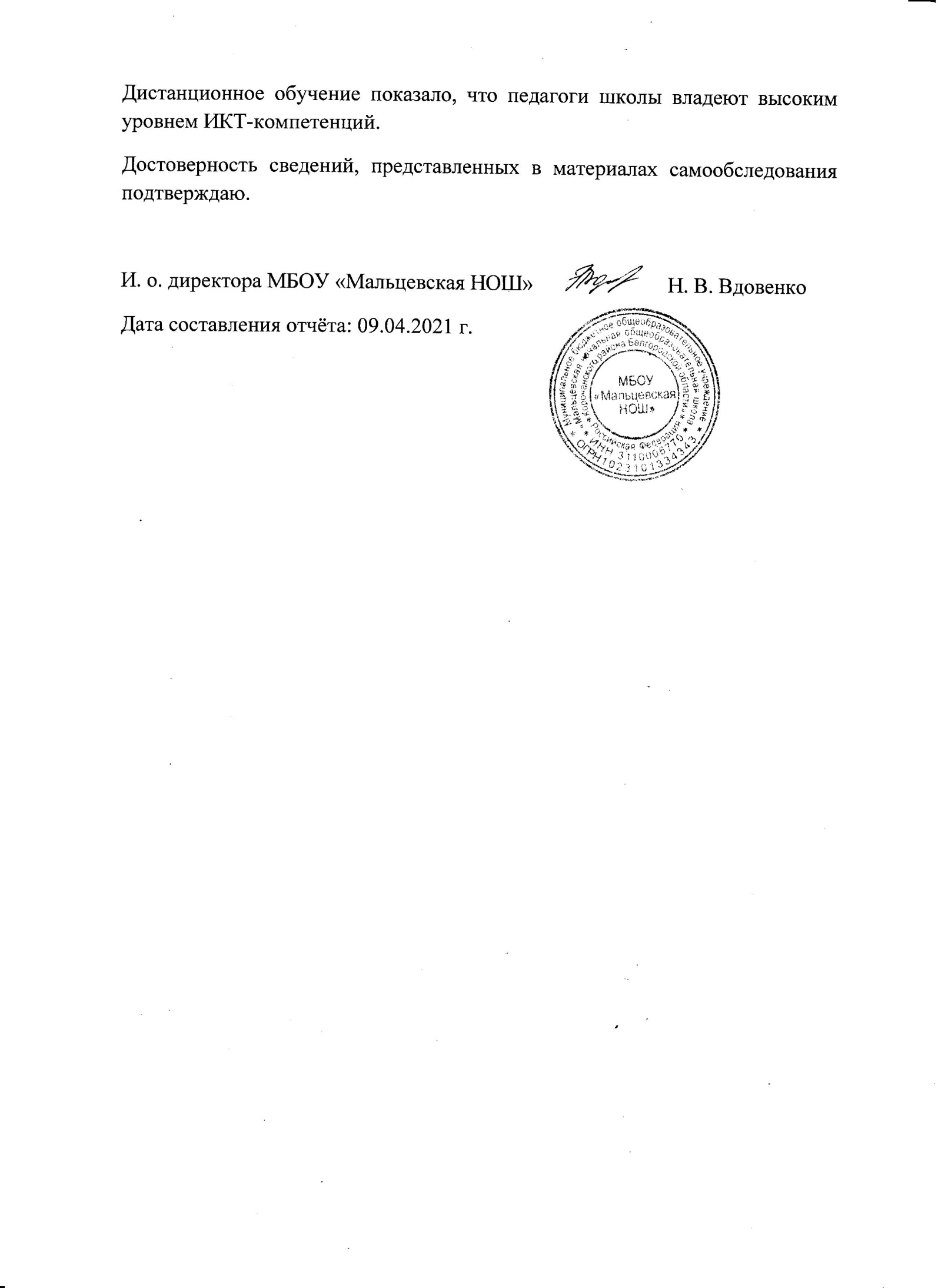 Наименование образовательной организацииМуниципальное бюджетное общеобразовательное учреждение «Мальцевская начальная  общеобразовательная школа Корочанского района Белгородской области» (МБОУ «Мальцевская НОШ»РуководительВдовенко Наталья ВасильевнаАдрес организации309232 Белгородская область, Корочанский район, с. Мальцевка, ул.Центральная, д.16Телефон8 (472) 314-11-82Адрес электронной почтыmalzewka@yandex.ruУчредительадминистрация муниципального района «Корочанский район»  Белгородской областиЛицензиясерия 31ЛО1  № 00002163, рег. № 8367  от  21 октября 2016   года,  выдана    Департаментом     образования Белгородской области,Свидетельство о государственной аккредитациисерия 31А01, номер 0000844, от  12 декабря 2016 года, срок действия до12 декабря 2025 г.,  выдано Департаментом образования Белгородской области по общеобразовательным программам начального общего образованияУставУтверждён постановлением администрации муниципального района «Корочанский район» 22 июня 2020 г № 352Наименование органаФункцииДиректорКонтролирует работу и обеспечивает эффективное взаимодействие структурных подразделений организации, утверждает штатное расписание, отчетные документы организации, осуществляет общее руководство ШколойУправляющий советРассматривает вопросы:развития образовательной организации;финансово-хозяйственной деятельности;материально-технического обеспеченияПедагогический советОсуществляет текущее руководство образовательной деятельностью Школы, в том числе рассматривает вопросы:развития образовательных услуг;регламентации образовательных отношений;разработки образовательных программ;выбора учебников, учебных пособий, средств обучения и воспитания;материально-технического обеспечения образовательного процесса;аттестации, повышения квалификации педагогических работников;координации деятельности методических объединенийОбщее собрание работниковРеализует право работников участвовать в управлении образовательной организацией, в том числе:участвовать в разработке и принятии коллективного договора, Правил трудового распорядка, изменений и дополнений к ним;принимать локальные акты, которые регламентируют деятельность образовательной организации и связаны с правами и обязанностями работников;разрешать конфликтные ситуации между работниками и администрацией образовательной организации;вносить предложения по корректировке плана мероприятий организации, совершенствованию ее работы и развитию материальной базыКлассыКоличество сменПродолжительность урока (мин.)Количество учебных дней в неделюКоличество учебных недель в году11Ступенчатый режим:35 минут (сентябрь–декабрь);40 минут (январь–май)5332–4140534ПериодНазвание локального актаСсылка на сайт ООПримечаниеМарт–май 2020Рекомендации Минпросвещения «Об организации образовательного процесса в 2019/20 учебном году в условиях профилактики и предотвращения распространения новой коронавирусной инфекции в организациях, реализующих основные образовательные программы дошкольного и общего образования» (приложение 1 к письму Минпросвещения от 08.04.2020 № ГД-161/04)http://malzevka.ru/p45aa1.htmlМарт–май 2020Методические рекомендации о реализации образовательных программ начального общего, основного общего, среднего общего образования, образовательных программ среднего профессионального образования и дополнительных общеобразовательных программ с применением электронного обучения и дистанционных образовательных технологий Минпросвещения от 19.03.2020http://malzevka.ru/p45aa1.htmlМарт–май 2020Основные образовательные программыhttp://malzevka.ru/p45aa1.htmlИзменения в организационный раздел в части учебного плана и календарного графика.Включен пункт о возможности применения электронного обучения и дистанционных образовательных технологий.Изменения в разделы «Система оценки достижения планируемых результатов освоения основной образовательной программы».Изменения в части корректировки содержания рабочих программМарт–май 2020Положение об электронном обучении и использовании дистанционных образовательных технологий при реализации образовательных программhttp://malzevka.ru/p45aa1.htmlМарт–май 2020Положение о текущем контроле и промежуточной аттестацииhttp://malzevka.ru/p33aa1.htmlМарт–май 2020Приказ о переходе на дистанционное обучение в связи с коронавирусомhttp://malzevka.ru/p45aa1.htmlАвгуст–декабрь 2020Режим работы МБОУ «Мальцевская НОШ» в условиях распространения новой коронавирусной инфекцииhttp://malzevka.ru/p2aa1.htmlПриказ «Об организации работы МБОУ «Мальцевская НОШ» по требованиям СП 3.1/2.4.3598–20»http://malzevka.ru/p2aa1.htmlНазвание образовательной программыЧисленность обучающихсяОсновная образовательная программа начального общего образования10№ п/пПараметры статистики2019/20 учебный год1Количество детей, обучавшихся на конец учебного года (для 2019/20)102Количество учеников, оставленных на повторное обучение:–КлассыВсего учащихсяИз них успеваютИз них успеваютОкончили годОкончили годОкончили годОкончили годНе успеваютНе успеваютНе успеваютНе успеваютПереведены условноПереведены условноКлассыВсего учащихсяИз них успеваютИз них успеваютОкончили годОкончили годОкончили годОкончили годВсегоВсегоИз них н/аИз них н/аКлассыВсего учащихсяКоличество%с отметками «4» и «5»%с отметками «5»%Количество%Количество%Количество%2441003750000000031110011000000000042210015000000000Итого7710057100000000№Вид литературыКоличество единиц в фондеСколько экземпляров выдавалось за год1Учебная3991082Художественная7203063Справочная15080ПоказателиЕдиница измеренияКоличествоОбразовательная деятельностьОбразовательная деятельностьОбразовательная деятельностьОбщая численность учащихсячеловек9Численность учащихся по образовательной программе начального общего образованиячеловек9Численность (удельный вес) учащихся, успевающих на «4» и «5» по результатам годовых оценок, от общей численности обучающихсячеловек (процент)71Численность (удельный вес) учащихся – победителей и призеров олимпиад, смотров, конкурсов от общей численности обучающихся, в том числе:человек (процент)0− регионального уровнячеловек (процент)0− федерального уровнячеловек (процент)0− международного уровнячеловек (процент)0Численность (удельный вес) учащихся по программам с применением дистанционных образовательных технологий, электронного обучения от общей численности обучающихсячеловек (процент)100Численность (удельный вес) учащихся в рамках сетевой формы реализации образовательных программ от общей численности обучающихсячеловек (процент)0Общая численность педработников, в том числе количество педработников:человек2− с высшим образованиемчеловек0− высшим педагогическим образованиемчеловек2− средним профессиональным образованиемчеловек0− средним профессиональным педагогическим образованиемчеловек0Численность (удельный вес) педработников с квалификационной категорией от общей численности таких работников, в том числе:человек (процент)− с высшейчеловек (процент)0− первойчеловек (процент)2Численность (удельный вес) педработников от общей численности таких работников с педагогическим стажем:человек (процент)− до 5 летчеловек (процент)0− больше 30 летчеловек (процент)1Численность (удельный вес) педработников от общей численности таких работников в возрасте:человек (процент)− до 30 летчеловек (процент)0− от 55 летчеловек (процент)1Численность (удельный вес) педагогических и административно-хозяйственных работников, которые за последние пять лет прошли повышение квалификации или профессиональную переподготовку, от общей численности таких работниковчеловек (процент)1/100Численность (удельный вес) педагогических и административно-хозяйственных работников, которые прошли повышение квалификации по применению в образовательном процессе ФГОС, от общей численности таких работниковчеловек (процент)1/50ИнфраструктураИнфраструктураИнфраструктураКоличество компьютеров в расчете на одного учащегосяединиц0,5Количество экземпляров учебной и учебно-методической литературы от общего количества единиц библиотечного фонда в расчете на одного учащегосяединиц146Наличие в Школе системы электронного документооборотада/нетдаНаличие в Школе читального зала библиотеки, в том числе наличие в ней:да/нетнет− рабочих мест для работы на компьютере или ноутбукеда/нетнет− медиатекида/нетда− средств сканирования и распознавания текстада/нетнет− выхода в интернет с библиотечных компьютеровда/нетнет− системы контроля распечатки материаловда/нетнетЧисленность (удельный вес) обучающихся, которые могут пользоваться широкополосным интернетом не менее 2 Мб/с, от общей численности обучающихсячеловек (процент)9 (100%)Общая площадь помещений для образовательного процесса в расчете на одного обучающегосякв. м5,4